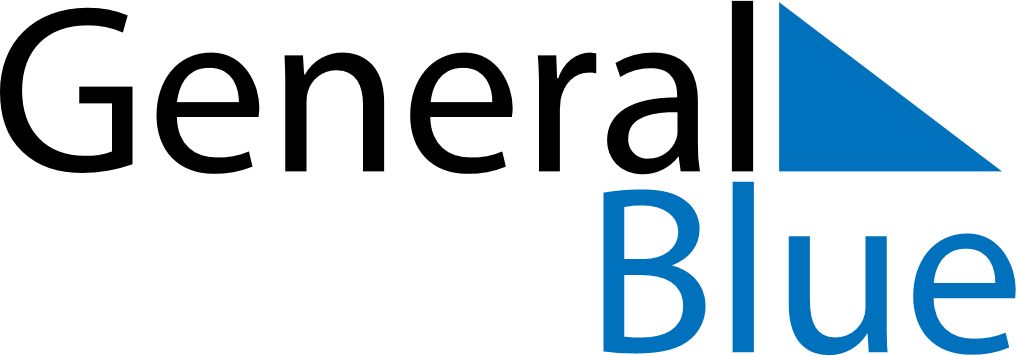 August 2028August 2028August 2028NamibiaNamibiaSundayMondayTuesdayWednesdayThursdayFridaySaturday1234567891011121314151617181920212223242526Heroes’ Day2728293031